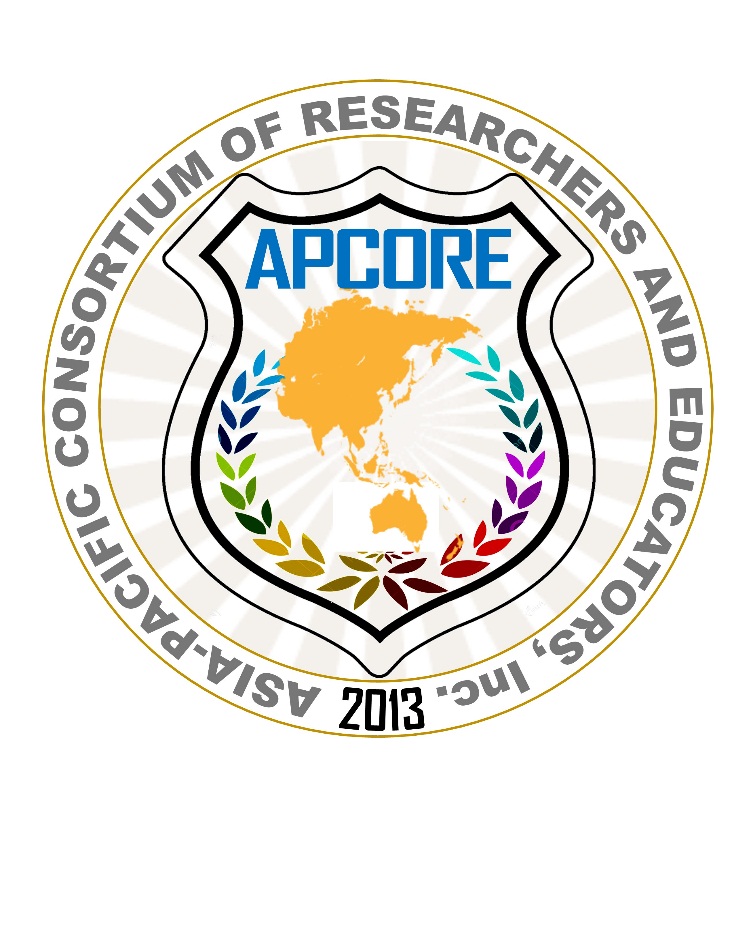 ASIA-PACIFIC CONSORTIUM OF RESEARCHERS AND EDUCATORSINDIVIDUAL MEMBERSHIP APPLICATION FORMASIA-PACIFIC CONSORTIUM OF RESEARCHERS AND EDUCATORSMEMBERSHIP APPLICATION FORM Renewal                       New         Renewal                       New         Renewal                       New         Renewal                       New         Renewal                       New        Date: Date: Date: Payment Details: 	Membership fee  	                $30 or PhP1,000 (Valid for three (3) years for new 			member and two (2) years for renewal)Name of Bank:	Banco de Oro	Address:		Old Sta. Mesa – Albina Branch	 Account Name:	Asia-Pacific Consortium of Researchers and Educators, 		Inc.Account Number:	Peso Savings Account No. 007090106605      		Dollar Savings Account No. 107090098491                        SWIFT Code: BNORPHMMPayment Details: 	Membership fee  	                $30 or PhP1,000 (Valid for three (3) years for new 			member and two (2) years for renewal)Name of Bank:	Banco de Oro	Address:		Old Sta. Mesa – Albina Branch	 Account Name:	Asia-Pacific Consortium of Researchers and Educators, 		Inc.Account Number:	Peso Savings Account No. 007090106605      		Dollar Savings Account No. 107090098491                        SWIFT Code: BNORPHMMPayment Details: 	Membership fee  	                $30 or PhP1,000 (Valid for three (3) years for new 			member and two (2) years for renewal)Name of Bank:	Banco de Oro	Address:		Old Sta. Mesa – Albina Branch	 Account Name:	Asia-Pacific Consortium of Researchers and Educators, 		Inc.Account Number:	Peso Savings Account No. 007090106605      		Dollar Savings Account No. 107090098491                        SWIFT Code: BNORPHMMCountry Secretariat:APCoRE-PhilippinesRM 309, SCC Tower, CFA Compound, 4427 Old Sta. Mesa, 1016, Manila Philippines+63 (917) 547 7458; (02) 2540044Email: apcoreincorporated@gmail.comWebsite: www.apcore-inc.orgCountry Secretariat:APCoRE-PhilippinesRM 309, SCC Tower, CFA Compound, 4427 Old Sta. Mesa, 1016, Manila Philippines+63 (917) 547 7458; (02) 2540044Email: apcoreincorporated@gmail.comWebsite: www.apcore-inc.orgCountry Secretariat:APCoRE-PhilippinesRM 309, SCC Tower, CFA Compound, 4427 Old Sta. Mesa, 1016, Manila Philippines+63 (917) 547 7458; (02) 2540044Email: apcoreincorporated@gmail.comWebsite: www.apcore-inc.orgCountry Secretariat:APCoRE-PhilippinesRM 309, SCC Tower, CFA Compound, 4427 Old Sta. Mesa, 1016, Manila Philippines+63 (917) 547 7458; (02) 2540044Email: apcoreincorporated@gmail.comWebsite: www.apcore-inc.orgCountry Secretariat:APCoRE-PhilippinesRM 309, SCC Tower, CFA Compound, 4427 Old Sta. Mesa, 1016, Manila Philippines+63 (917) 547 7458; (02) 2540044Email: apcoreincorporated@gmail.comWebsite: www.apcore-inc.orgContact detailsContact detailsContact detailsContact detailsContact detailsContact detailsContact detailsContact details Inst.        Asst. Prof.       Assoc. Prof.        Dr       Prof.  Inst.        Asst. Prof.       Assoc. Prof.        Dr       Prof.  Inst.        Asst. Prof.       Assoc. Prof.        Dr       Prof. Other (please specify)Other (please specify)Last NameFirst NameMiddle InitialMiddle InitialMiddle InitialDate of BirthCitizenshipAddressProvinceCountryRegionPostcodeWork phoneWork faxMobileEmailEmployment InformationEmployment InformationEmployment InformationEmployment InformationEmployment InformationEmployment InformationCurrent EmployerEmployer AddressYears in ServicePhone No.EmailFaxCityProvince/StatePostcodePositionAcademic RankEducational BackgroundEducational BackgroundEducational BackgroundEducational BackgroundInstitutionYear GraduatedPost Graduate DegreeDoctoral DegreeMaster’s DegreeBachelor’s DegreeFields of SpecializationFields of SpecializationRecent Research Publication (Used separate sheet if necessary)RecentResearch Fellowship, Award(s) ReceivedMembership to Other OrganizationMembership to Other OrganizationSignaturesSignaturesSignaturesSignaturesI authorize APCoRE to verify the information provided in this form. I authorize APCoRE to verify the information provided in this form. I authorize APCoRE to verify the information provided in this form. I authorize APCoRE to verify the information provided in this form. Signature of ApplicantDateAPCoRE Membership No.Signature of Authorized APCoRE Committee OfficialMembership Revocation PolicyThe Board of Trustees is authorized to revoke membership anytime, as it deems necessary, whenever any of the following grounds are present:The member is proven to practice unethical conduct in the field of research and education;  Failure on the part of the member to participate in annual conferences for three (3) consecutive times.  3.	Other grounds that are synonymous or graver than the above.  